Generalny Dyrektor Ochrony ŚrodowiskaWarszawa, 21 maja 2024 r.DOOŚ-WDŚZOO.420.17.2021.BL.35ZAWIADOMIENIEGeneralny Dyrektor Ochrony Środowiska, na podstawie art. 49 § 1 ustawy z dnia 14 czerwca 1960 r. – Kodeks postępowania administracyjnego (Dz. U. z 2024 r., poz. 572), w związku z art. 74 ust. 3 ustawy z dnia 3 października 2008 r. o udostępnianiu informacji o środowisku i jego ochronie, udziale społeczeństwa w ochronie środowiska oraz o ocenach oddziaływania na środowisko (Dz. U. z 2023 r., poz. 1094), dalej u.o.o.ś, zawiadamia, że postanowieniem z 19 maja 2024 r., znak: DOOŚ-WDŚZOO.420.17.2021.BL.34, wstrzymał wykonanie ostatecznej decyzji własnej z 3 marca 2020 r., znak: DOOŚ-WDŚ/ZOO.420.83.2019.KN.15, uchylającej decyzję Regionalnego Dyrektora Ochrony Środowiska w Kielcach z 7 marca 2019 r., znak: WOO-I.4260.39.2017.KS.24, o środowiskowych uwarunkowaniach dla przedsięwzięcia pod nazwą: „Budowa Instalacji Odzysku Energii (IOE) w Starachowicach” w części i w tym zakresie orzekającej co do istoty sprawy lub umarzającej postępowanie pierwszej instancji, a w pozostałym zakresie utrzymującej ww. decyzję w mocy.Doręczenie postanowienia stronom postępowania uważa się za dokonane po upływie 14 dni liczonych od następnego dnia po dniu, w którym upubliczniono zawiadomienie.Z treścią postanowienia strony postępowania mogą zapoznać się w: Generalnej Dyrekcji Ochrony Środowiska, Regionalnej Dyrekcji Ochrony Środowiska w Kielcach lub w sposób wskazany w art. 49b § 1 k.p.a.Upubliczniono w dniach: od 24 maja 2024 r. do …………………Pieczęć urzędu i podpis:Generalna Dyrekcja Ochrony ŚrodowiskaDepartament Ocen Oddziaływania na Środowisko02-305 Warszawa, Al. Jerozolimskie 136Z upoważnienia Generalnego Dyrektora Ochrony ŚrodowiskaNaczelnik Wydziału ds. Decyzji o Środowiskowych Uwarunkowaniach w  Zakresie Inwestycji LiniowychKatarzyna BińkowskaArt. 49 § 1 k.p.a. Jeżeli przepis szczególny tak stanowi, zawiadomienie stron o decyzjach i innych czynnościach organu administracji publicznej może nastąpić w formie publicznego obwieszczenia, w innej formie publicznego ogłoszenia zwyczajowo przyjętej w danej miejscowości lub przez udostępnienie pisma w Biuletynie Informacji Publicznej na stronie podmiotowej właściwego organu administracji publicznej.Art. 49b § 1 k.p.a. W przypadku zawiadomienia strony zgodnie z art. 49 § 1 lub art. 49a o decyzji lub postanowieniu, które podlega zaskarżeniu, na wniosek strony, organ, który wydał decyzję lub postanowienie, niezwłocznie, nie później niż w terminie trzech dni od dnia otrzymania wniosku, udostępnia stronie odpis decyzji lub postanowienia w sposób i formie określonych we wniosku, chyba że środki techniczne, którymi dysponuje organ, nie umożliwiają udostępnienia w taki sposób lub takiej formie.Art. 74 ust. 3 u.o.o.ś. Jeżeli liczba stron postępowania w sprawie wydania decyzji o środowiskowych uwarunkowaniach lub innego postępowania dotyczącego tej decyzji przekracza 10, stosuje się art. 49 Kodeksu postępowania administracyjnego.Art. 15 ust. 1 ustawy z dnia 13 lipca 2023 r. o zmianie ustawy o udostępnianiu informacji o środowisku i jego ochronie, udziale społeczeństwa w ochronie środowiska oraz o ocenach oddziaływania na środowisko oraz niektórych innych ustaw (Dz. U. poz. 1890) Do spraw prowadzonych na podstawie ustawy zmienianej w art. 1 wszczętych i niezakończonych przed dniem wejścia w życie niniejszej ustawy stosuje się przepisy ustawy zmienianej w art. 1 w brzmieniu dotychczasowym, z wyjątkiem przepisów art. 61 ust. 1, art. 66 ust. 1 pkt 5, art. 82 ust. 1 oraz art. 86f ust. 2 i 4 ustawy zmienianej w art. 1, które stosuje się w brzmieniu nadanym niniejszą ustawą, oraz stosuje się przepisy art. 86f ust. 1a, 2a i 8 ustawy zmienianej w art. 1.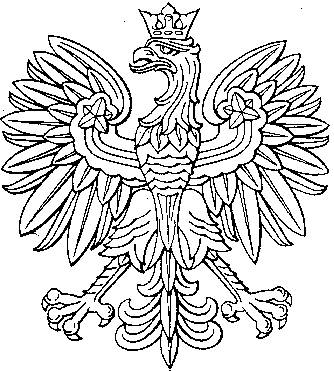 